Faculty: 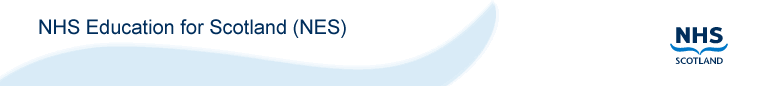 Day 2Faculty: Faculty: Temporal Bone Dissection CourseDRAFT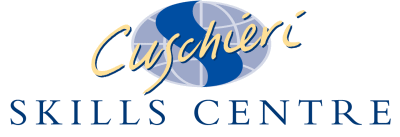 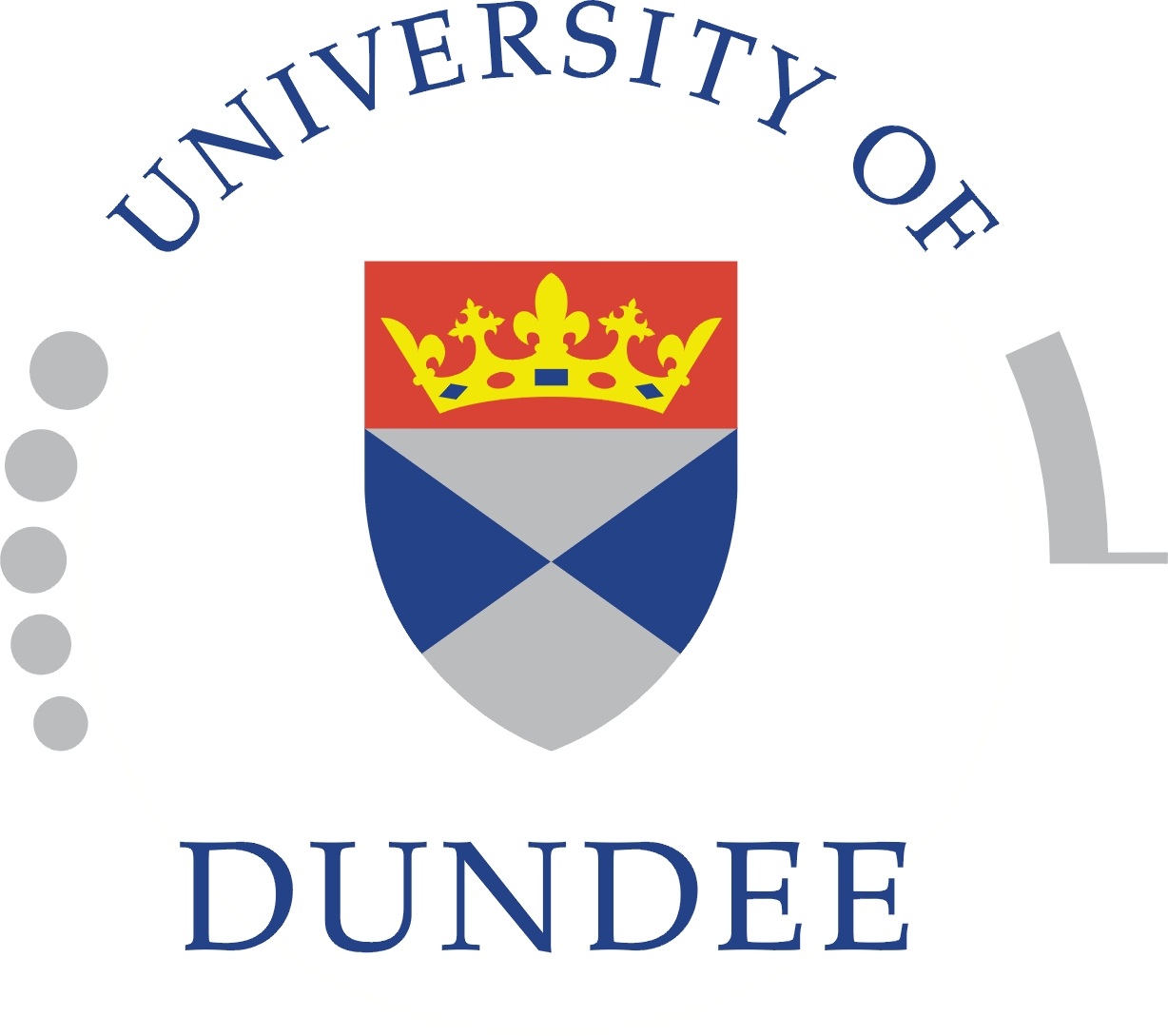 
ProgrammeTimeSubjectLocationTutor09.00Registration Change into GreensCorridorLocker Room09.10Welcome and IntroductionAnatomy LabInteractive WorkshopAnatomy LabAll tutorsCoffee/TeaCoffee/TeaCoffee/TeaInteractive WorkshopAnatomy LabAll tutorsLunch Buffet in CSCLunch Buffet in CSCLunch Buffet in CSCInteractive WorkshopAnatomy LabAll tutorsCoffee/TeaCoffee/TeaCoffee/TeaInteractive WorkshopAnatomy LabAll tutorsChange out of GreensLocker room 17.00Close19.00? Dinner – ? Dinner – ? Dinner – TimeSubjectLocationTutor09.00Change into GreensLocker Room09.10Interactive WorkshopAnatomy LabAll tutorsCoffee/TeaCoffee/TeaCoffee/TeaInteractive WorkshopAnatomy LabAll tutorsLunch Buffet in CSCLunch Buffet in CSCLunch Buffet in CSCInteractive WorkshopAnatomy LabAll tutorsCoffee/TeaCoffee/TeaCoffee/TeaLecture 1 – Approaches to the ear and MyringoplastySeminar RoomLecture 2 – MastoidectomySeminar RoomLecture 3 - OssiculoplastySeminar Room17.00CloseCloseCloseTemporal Bone Dissection CourseDay 3
ProgrammeTimeSubjectLocationTutor09.00Change into GreensLocker Room09.10Interactive WorkshopAnatomy LabAll tutorsCoffee/TeaCoffee/TeaCoffee/TeaInteractive WorkshopAnatomy LabAll tutors13.00Change out of Greens CloseLocker RoomSeminar Room